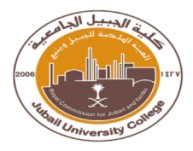 Jubail University CollegeDepartment of Business AdministrationSemester 422Assignment 2Task: Prepare educational material on using the same feature you have written about in Assignment 1. The materials can be in any form you find appropriate (e.g., video, poster, or manual). You must then publish the materials you created online through Youtube, Pinterest, blogs, or any other platform. Guidelines and Notes: You will work in the same groups as in Assignment 1.Your content has to be informative and visually attractive. The assignment should be submitted via Blackboard. The submitted file must include the following:The cover page with your names, and ID Numbers (please use the one attached with the instructions)A link to the materials you created The submitted file must be named as follows: MIS101 Assignment 2-Sec 20x-Group NumberYou should also share your work with your classmates using the discussion board.Due date is Thursday, week 13.Ensure originality! Plagiarism is not allowed. Evaluation Criteria:The assignment will be assessed using the below rubric.Good Luck!Assignment No:  2Section No: Course Code: MIS 101Course Name: Computer ApplicationsStudent  Name:ID:1.2.3.4.5.6.Coverage of topicUse of graphicsOrganization & DesignMechanicsSourcesTotalThe material captures the important information about the topic and increases the audience’s understandingAll graphics are related to the topic and make it easier to understandInformation is very organized, with clear titles and subheadings, and can be easily viewed and identifiedNo grammatical, spelling or punctuation errors.All sources (information and graphics) are accurately documentedTotal5121110